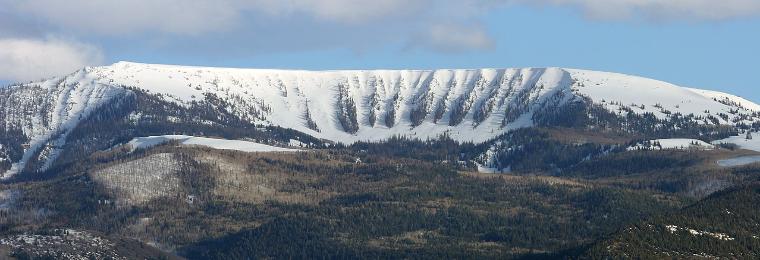 Horse Shoe Mountain K9’sAdoption and health contract for Open/Full AKC Registration
Horse Shoe Mountain K9’s has the right to refuse a sale to anyone: 
This contract is only legally binding to the original buyer and signer of this contract; 

PLEASE READ OUR FULL CONTRACT BEFORE COMMITTING AND SIGNING ….This contract is included with a one year Genetic health guarantee and a one year hip guarantee please read our contract for information including this guarantee.

If you have received a full registration from us we expect you follow our requests on this contract and respect given… If there is something you do not agree upon then you may discuss it with me and we will determine if I will be able to fulfill your requests before signing this contract… You must include my Kennel name in registering your Full AKC Registration.Name of puppy/dog ______________________Date of birth __________________________________

Sex __________Date of sale ________________Price of puppy_________________________________

Color and markings _______________________Full AKC Papers given ___________________________

shipping cost____________________________ Health Certificate cost __________________________Crate Cost ______________________________ Microchip ____________________________________

Deposit given  ___________________________Total owed_____________________________________

My Time cost ___________________________ Pat Test score if given _________________________ Dam; __________________________________Sire;___________________________________________

Litter PR number; ________________________ Date of last shots/Worming’s___________________

Special Terms of Sale ___________________________________________________________________

_____________________________________________________________________________________

_____________________________________________________________________________________

_____________________________________________________________________________________Adopter’s full name (please print) _________________________________________________________Adopter’s signature ____________________________________________________________________

Adopter’s address ______________________________________________________________________City ________________________________________ State ____________________ Zip code ________

Adopter’s phone # _____________________________Adopter’s Cell # ___________________________Email ________________________________________
A $300.00 deposit is required to hold a puppy from any of our litters.  The remaining balance on price of puppy must be paid in full before the puppy leaves our home to yours.  Failure to comply with these terms and conditions will result in the purchaser’s deposit being forfeited.   Deposits which are made to hold a puppy are legally binding and are NON-REFUNDABLE.We accept No personal checks for a final payment on a puppy, final payments are due to be paid in full one week prior to puppy going home at 8 weeks of age unless other arrangements have been made.  Failure to comply with these terms will also result in the purchaser’s deposit being forfeited.  We only accept cash as final payment.We strive to offer quality AKC registered K9’s with full AKC Registration.  We operate by the strict procedures of the AKC.  Our puppies are guaranteed to be in good health to the best of our knowledge, at the time of sale.  This said puppy will be current on all shots necessary to be done at the time of the puppy’s age and shot records will be given. 

To validate the health guarantee given, buyer must have their licensed veterinarian do a basic exam on this said puppy/dog within THREE days following the date of signing this agreement and or contract, excluding weekends and holidays.  Please note that we are not responsible for any of the vet bills or medication bills incurred during this examination this is the new owner’s responsibility.

If your licensed veterinarian finds anything wrong with said sold puppy of any hereditary genetic defaults ( e.g. heart, liver, kidneys ) at the time of the examination, the puppy will be exchanged for another puppy or if another puppy is not available at that time, then you’re deposit will be transferred to another litter, if no other litters will be planned than there will be a refund given on said puppy providing a legal letter from your licensed veterinarian with his legal letterhead information (Clinic name, Vet name, address, signature and a valid working phone number, no cell phones accepted), this is offered as evidence of puppies hereditary genetic defaults.  After I have received this letter as evidence of the genetic defaults then above said puppy will be returned to me for my second opinion from my licensed veterinarian, at that point the determination will be made that agrees or disagrees of these said findings. This agreement of findings from your veterinarian shall be returned to me within 48 hours of the above mentioned period to be valid. Again we are not responsible for any of these vet bills incurred on these said findings from your licensed vet.

No exchange or refund will be made after this period of THREE DAY expires.  If the buyer wants to still keep the said puppy anyway after said findings from their veterinarian then there will be neither a refund given nor a replacement of another puppy.  The original adopter only has the choice of transferring deposit to another litter or if getting money back with returning the puppy at adopters’ expense or keeping the dog with no refund given.  Again we are not responsible for these vet bills incurred or medications incurred from this exam…This guarantee is not intended to cover said things which are a prone to the breed or other dog breeds that is not proven to be a hereditary genetic default or life threatening to the above said puppy such as and not limited to uneven bites, undescended testicles, umbilical hernias, bilateral conjunctivitis, parasites such as coccidian or giardia, also worms per all puppies are prone to be born with worms.  On rare occasions we can get a puppy that will hold one of these undesirable traits, such as the umbilical hernias or a BNM (base narrow mandible), or bilateral conjunctivitis, these can be a very common but rare trait that will show up in any dog breed but will in no way affect or threaten the way of life of a puppy into adult hood, most commonly 80% of the time the puppy will outgrow these traits on their own without any difficulties but of course there is no guarantee of this, these traits also will not affect anything with the way a puppy plays, looks, sees, feels or chews. These undesirable traits are not proven to be hereditary or genetic or have anything to do with the health testing of said lines.  It is also understood and agreed that this puppy is guaranteed to be Full AKC registered, that no warranty is given of reproduction, color, breeding capabilities, or size of said puppy has been made.      

Your puppy comes with a health immunization record which provides you with information on what shots that your puppy has received and when.  Please be aware that it is your responsibility as the adopter of said puppy to make sure that your puppy obtains all recommended future immunizations.  We strongly urge you to discuss the remaining shots needed and when they are to be administered with your licensed veterinarian.

We represent your puppy to be of good companion pet quality.  By signing this contract the adopter agrees to provide adequate veterinary care throughout the puppies’ life starting after signing of this contract.  Neglect after said puppy leaves our premises we do not and cannot give any guarantees on other than what is mentioned above.

Our puppies sold are not being sold on a trial basis, we do ask that you please read up on this breed and be committed to your new addition for the life of this puppy, If for some reason out of your control you cannot keep your new puppy after your purchase then Horseshoe Mountain K9’s will help you rehome your puppy, by listing him/her on our website and other advertisement in order to find him/her a new forever family... but by signing this contract you are promising Horseshoe Mountain K9’s that this said puppy/dog will not be put in a pound or rescue source at any time during his/her lifetime. With that being said … if you have to rehome this said puppy/dog in this contract then by signing this agreement you are promising us that you will transfer all new owners information same as on this contract to me for future contact and tracking of said sold puppy/dog.
Seller is not responsible for the development of non-genetic disqualifying faults, diseases or disorders or any negligence due to buyer’s neglect.

Seller does not assume any liability for injury in any way for said puppy after final transaction is completed and puppy leaves sellers premises.

We hope that this transition from our home to yours is a successful one and a lifetime of fun and happiness and good health. 

Congratulations on your new puppy and we want to thank you for buying a puppy from us, welcome to our family. We love updated pictures and love to know how you and the puppy are doing their whole entire life and yours, good or bad.  Thank You again from us to you.

Teresa Newsome
Owner/Breeder
Horse Shoe Mountain K9’s 801-541-3332
www.horseshoemountaink9s.comAll FULL AKC registration given must be agreed upon and buyer/signer of this contract must read, initial and sign below before committing and release for full registration rights…

Below are my terms on accepting any open/full AKC registration from Dittos, all of these conditions must be agreed upon and signed before an open/full AKC registration is given to anyone.
  
We are not a puppy mill and will not sell to one or promote one, for any reason at all.   This contract below is made in place of any and all AKC rules and regulations in regard to the sale of any said puppy/dog with open/full AKC registration agreement to protect us our rights along as the said puppy’s rights. This new owner is aware by signing this contract/Agreement that AKC registration rules and regulations will apply and will be in effect when referring to this sale of open/full AKC registration agreement contract. This contract is enforceable by real legal Utah law and as stated below.In order for my validation of an Open/Full AKC registration the following has to be initialed and signed before contract is given;
All the puppies sold from this open/full AKC registration mating will not be sold to any pet stores and or any puppy mills. Signature required ________________________________________________________
If you are buying a female puppy from Horseshoe Mountain K9’s on an open/full AKC registration you cannot breed her until said female puppy is at least 16-18 months old.         Signature Required _____________________________________________________The said female/male puppy/dog sold as open/full AKC registration will not be kept in a cage or dog run or on a chain for the remainder of their life, like said puppy mills. Signature required ________________________________________________________The sold female will not be bred after the age of 7-8 years of age at that point in their life they will be fixed for the remainder of their life. Signature required ________________________________________________________
 The said sold female puppy will only be bred once then skipping a heat cycle after said puppy/dog   has whelped a litter.   Signature required ________________________________________________________When said sold puppy/dog is old enough to breed being at least 18 months old for the female then the new owner will continue all required genetic tests per breed specifics. This is to protect the future of the Rough Collie breeding lines. Signature required ________________________________________________________By signing below, you the new owner of said puppy/dog acknowledge that you have read, understand and agree to the above terms and conditions of said open/full AKC contract agreement.

Dated this __________________day of _________________________, 20______________.

New owner of above said sold puppy with Full AKC Registration agrees to all information on this form by signing this Contract. By signing below you are agreeing to this additional requirements on this Agreement …New owner signature _________________________________________________________